Выполнить до 3.03.2023.Подготовка к ЕГЭ (10) –тригонометрические уравнения. 1 часть. Сдать до 8.02№1     а) Решите уравнение 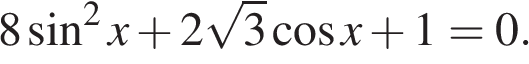            б) Найдите все корни этого уравнения, принадлежащие промежутку 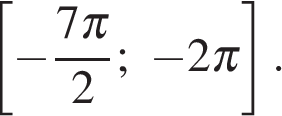 №2     Решите уравнение: 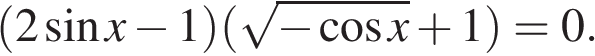 №3     а) Решите уравнение 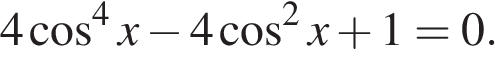            б) Найдите все корни этого уравнения, принадлежащие отрезку 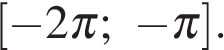 №4     а) Решите уравнение .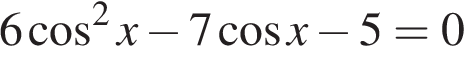            б) Укажите корни, принадлежащие отрезку 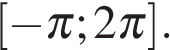 №5     а) Решите уравнение 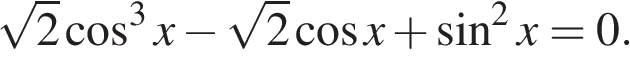            б) Найдите все корни этого уравнения, принадлежащие отрезку 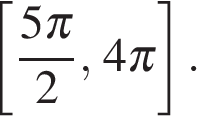 №6     а) Решите уравнение .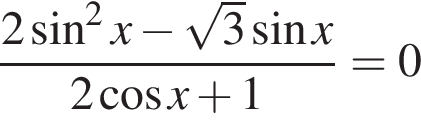            б) Найдите все корни этого уравнения, принадлежащие отрезку 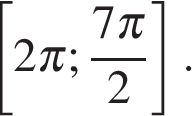 №7     а) Решите уравнение .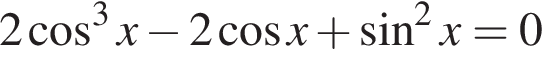            б) Найдите все корни этого уравнения, принадлежащие отрезку 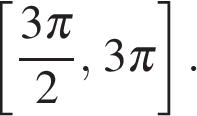 №8     а) Решите уравнение 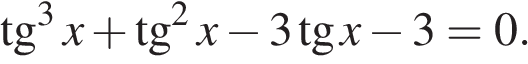            б) Укажите корни этого уравнения на интервале 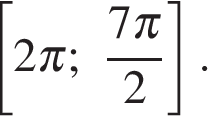 №9     а) Решите уравнение 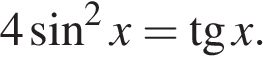            б) Укажите корни этого уравнения, принадлежащего отрезку 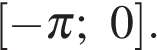 №10   а) Решите уравнение  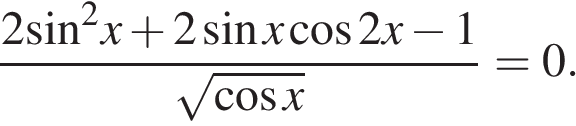                  б) Укажите корни этого уравнения на интервале  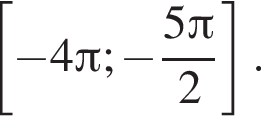 